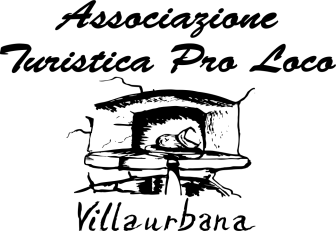 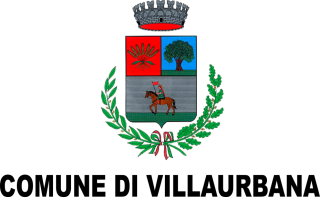 Il sottoscritto ___________________ nato a  _________________ il ________________, residente in ____________________ alla Via/Piazza _______________________ n. _______ in qualità di  _______________________ dell’Azienda o associazione denominata ___________________________ con sede in ____________________________ Via ______________________________ CHIEDEdi poter esporre in occasione della “Sagra del Pane”,  nei giorni 27-28 e 29 ottobre 2023;INDICA:posizione (via o piazza), cortile privato o area pubblica	 __________________________________ in caso di area pubblica indicare i mt lineari di spazio occupato ___________________________;di avere necessità di 1 gazebo in legno da montare in strada al costo 30 € (fino ad esaurimento, farà fede ordine di richiesta) ____________________;di avere necessità di numero tavoli (costo 10 € a tavolo)    ________________________;di avere necessità di n°…… punti di corrente 230 V- 16A (costo 30 € a punto) ________________;di avere necessità di un solo punto luce (costo 15 €) scrivere testualmente dicitura (descrizione menù o prodotti in vendita) da inserire in cartina___________________________________________________________________________________________________________________________________________________________________________________________________________________________________________________________________________________________________________________________________________________________Sarà a carico del richiedente la presentazione di tutti i documenti, necessari per le   autorizzazioni alla vendita e alla somministrazione di alimenti, presso lo sportello  SUAPE.Le domande dovranno pervenire entro e non oltre il 02 ottobre 2023 ad un responsabile Pro loco oppure via mail a prolocovillaurbana@tiscali.it; oltre tale data, le richieste non verranno inserite in cartina.Villaurbana ______________							In Fede                                                                                                                       __________________